Fill In The Blanks…	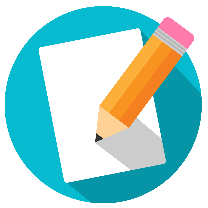 Finding Angles Using the Sine RuleLabelled diagramSubstitute into formulaRearrange formulaAcute Angle(1dp)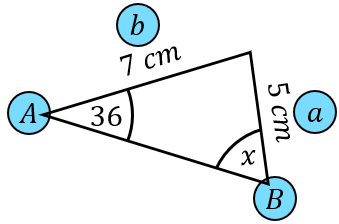 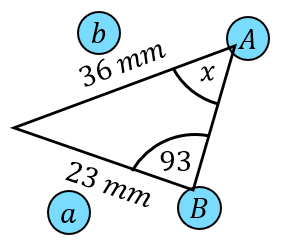 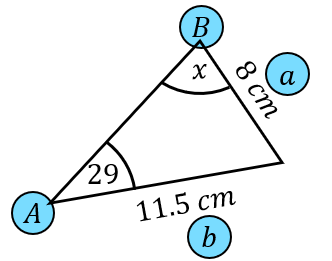 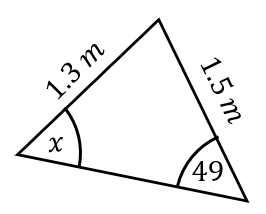 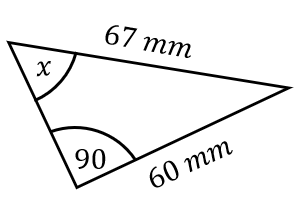 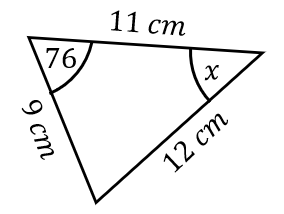 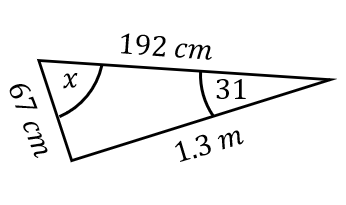 